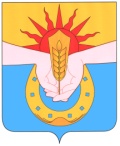 АДМИНИСТРАЦИЯ  УБЕЖЕНСКОГО  СЕЛЬСКОГО ПОСЕЛЕНИЯ УСПЕНСКОГО РАЙОНАПОСТАНОВЛЕНИЕ           от 10.09.2012 года                                                                                                    №  87                                                                ст. Убеженская     Об утверждении  Порядка  размещения сведений о доходах, об имуществе и обязательствах имущественного характера лиц, замещающих муниципальные должности,  муниципальных служащих администрации Убеженского сельского поселения Успенского района и членов их семей на официальном сайте муниципального образования Успенский район  в информационно-телекоммуникационной сети Интернет и предоставления этих сведений для опубликования средствам  массовой информацииВ соответствии с частью 5 статьи 8 Федерального закона от 25 декабря 2008 года № 273-ФЗ «О противодействии коррупции», Указом Президента Российской Федерации от 18 мая 2009 года № 561 «Об утверждении порядка размещения сведений о доходах, об имуществе и обязательствах имущественного характера лиц, замещающих государственные должности Российской Федерации, федеральных государственных служащих и членов их семей на официальных сайтах федеральных государственных органов и государственных органов субъектов Российской Федерации и предоставления этих сведений общероссийским средствам массовой информации для опубликования», п о с т а н о в л я ю:1. Утвердить прилагаемый Порядок размещения сведений о доходах, об имуществе и обязательствах имущественного характера лиц, замещающих муниципальные должности,   муниципальных служащих администрации Убеженского сельского поселения Успенского района и членов их семей на официальном сайте муниципального образования  в информационно-телекоммуникационной сети Интернет  и предоставления этих сведений для опубликования средствам  массовой информации согласно приложению № 1.2. Утвердить прилагаемую форму размещения сведений о доходах, об имуществе и обязательствах имущественного характера лиц, замещающих муниципальные должности,  муниципальных служащих администрации Убеженского сельского поселения Успенского района и членов их семей на официальном сайте муниципального образования Успенский район в информационно – телекоммуникационной сети Интернет и предоставления этих сведений средствам  массовой информации для опубликования за отчетный финансовый год согласно  приложению № 2.	3. Обнародовать настоящее постановление в соответствии с уставом Убеженского сельского поселения Успенского района, утвержденным решением Совета Убеженского сельского поселения Успенского района от 10 июля 2012 года  № 164.	4.Контроль за выполнением настоящего постановления оставляю за собой.  5. Настоящее постановление вступает в силу со следующего дня после дня  его официального обнародования.Глава Убеженского сельскогопоселения Успенского района                                                                С.А.Гайдук                                                                         Приложение № 1                                                                         к постановлению администрации                                                                         Убеженского сельского поселения                                                                         Успенского района                                                                         от 10.09.2012 г   № 87ПОРЯДОКразмещения сведений о доходах, об имуществе и обязательствах имущественного характера лиц, замещающих муниципальные должности,  муниципальных служащих администрации Убеженского сельского поселения Успенского района и членов их семей на официальном сайте администрации муниципального образования Успенский район  в информационно-телекоммуникационной сети Интернет  и предоставления этих сведений для опубликования средствам  массовой информации1. Настоящим Порядком устанавливается обязанность  специалиста администрации Убеженского сельского поселения Успенского района, ответственного за ведение кадровой работы, по размещению сведений о доходах, об имуществе и обязательствах имущественного характера лиц, замещающих муниципальные должности, муниципальных служащих их супругов и несовершеннолетних детей (далее - сведения о доходах, об имуществе и обязательствах имущественного характера) на официальном сайте муниципального образования Успенский район в информационно – телекоммуникационной сети Интернет   (далее – официальный сайт), а также по предоставлению этих сведений средствам массовой информации для опубликования в связи с их запросами.2. На официальном сайте размещаются и средствам массовой информации предоставляются для опубликования следующие сведения о доходах, об имуществе и обязательствах имущественного характера:а) перечень объектов недвижимого имущества, принадлежащих лицу, замещающему  муниципальную должность,  муниципальному служащему, его супруге (супругу) и несовершеннолетним детям на праве собственности или находящихся в их пользовании, с указанием вида, площади и страны расположения каждого из них;б) перечень транспортных средств, с указанием вида и марки, принадлежащих на праве собственности лицу, замещающему  муниципальные должность,  муниципальному служащему, его супруге (супругу) и несовершеннолетним детям;в) декларированный годовой доход лица, замещающего   муниципальную должность, муниципального служащего, его супруги (супруга) и несовершеннолетних детей.3. В размещаемых на официальном сайте и предоставляемых средствам массовой информации для опубликования сведениях о доходах, об имуществе и обязательствах имущественного характера запрещается указывать:а) иные сведения (кроме указанных в пункте 2 настоящего Порядка) о доходах лица, замещающего муниципальную должность,  муниципального служащего, его супруги (супруга) и несовершеннолетних детей, об имуществе, принадлежащем на праве собственности названным лицам, и об их обязательствах имущественного характера;б) персональные данные супруги (супруга), детей и иных членов семьи лица, замещающего   муниципальную должность, муниципального служащего;в) данные, позволяющие определить место жительства, почтовый адрес, телефон и иные индивидуальные средства коммуникации лица, замещающего муниципальную должность,  муниципального служащего, его супруги (супруга), детей и иных членов семьи;г) данные, позволяющие определить местонахождение объектов недвижимого имущества, принадлежащих лицу, замещающему муниципальную должность,  муниципальному служащему, его супруге (супругу), детям, иным членам семьи на праве собственности или находящихся в их пользовании;д) информацию, являющуюся конфиденциальной.4. Представление информации для размещения на официальном сайте сведений о доходах, об имуществе и обязательствах имущественного характера, указанных в пункте 2 настоящего Порядка, представленных лицами, замещающими  муниципальные должности,  муниципальными служащими обеспечивается специалистом администрации Убеженского сельского поселения Успенского района, ответственным за ведение кадровой работы,  в 15-дневный срок со дня истечения срока, установленного для подачи справок о доходах, об имуществе и обязательствах имущественного характера, действующим законодательством Российской Федерации.На основании сведений о доходах, об имуществе и обязательствах имущественного характера специалист администрации Убеженского сельского поселения Успенского района, ответственный за ведение кадровой работы, формирует сводную таблицу сведений о доходах, об имуществе и обязательствах имущественного характера, указанных в пункте 2 настоящего Порядка, по форме согласно приложению №2  к настоящему постановлению (далее – сводная таблица) и направляет ее сотруднику, ответственному за размещение информации на официальном сайте.5. Сведения о доходах, об имуществе и обязательствах имущественного характера, указанные в пункте 2 настоящего Порядка, размещают на официальном сайте в 20-дневный срок со дня истечения срока, установленного для подачи справок о доходах, об имуществе и обязательствах имущественного характера, действующим законодательством Российской Федерации.6. При размещении на официальном сайте сведений о доходах, об имуществе и обязательствах имущественного характера за каждый последующий год указанные сведения, размещенные в предыдущие годы, сохраняются на официальном сайте. 7. В случае, если лица, замещающие  муниципальную должность,  муниципальные служащие представили уточненные сведения о доходах, об имуществе и обязательствах имущественного характера и если эти сведения подлежат размещению на официальном сайте в соответствии с пунктом 2 настоящего Порядка, специалист администрации Убеженского сельского поселения Успенского района, ответственный за ведение кадровой работы,  формирует сводную таблицу и направляет ее сотруднику, ответственному за размещение информации на официальном сайте, в  течение  5 рабочих дней после представления уточненных сведений. 8. В случае, если гражданин назначен на муниципальную должность, на должность муниципальной службы после даты, указанной в пункте 5 настоящего Порядка, специалист администрации Убеженского сельского поселения Успенского района, ответственный за ведение кадровой работы,  формирует сводную таблицу и направляет ее сотруднику, ответственному за размещение информации на официальном сайте, в срок не позднее 1 месяца со дня представления сведений о доходах, об имуществе и обязательствах имущественного характера.Сотрудник, ответственный  за размещение информации на официальном сайте, размещают   указанную  сводную таблицу  на официальном сайте в течение 3-х рабочих дней со дня поступления сводной таблицы.  9.Специалист администрации Убеженского сельского поселения Успенского района, ответственный за ведение кадровой работы:а) в 3-дневный срок со дня поступления запроса от средства массовой информации сообщают о нем лицу, замещающему   муниципальную должность,  муниципальному служащему, в отношении которого поступил запрос;б) в 7-дневный срок со дня поступления запроса от средства массовой информации обеспечивают предоставление ему сведений, указанных в пункте 2 настоящего Порядка, в том случае, если запрашиваемые сведения отсутствуют на официальном сайте.10. Специалист  администрации Убеженского сельского поселения Успенского района,  ответственный за предоставление сведений о доходах, об имуществе и обязательствах имущественного характера для размещения на официальном сайте и для  опубликования несет в соответствии с законодательством Российской Федерации ответственность за несоблюдение настоящего порядка, а также за разглашение сведений, являющихся конфиденциальными.Ведущий специалист администрацииУбеженского сельского поселения Успенского района                                                                      М.А.Коробчак                                                                         Приложение № 2                                                                         к постановлению администрации                                                                         Убеженского сельского поселения                                                                         Успенского района                                                                         от 10.09.2012   № 87ФОРМАразмещения сведений о доходах, об имуществе и обязательствах имущественного характера лиц, замещающих муниципальные должности,  муниципальных служащих администрации Убеженского сельского поселения Успенского района  и членов их семей на официальном сайте муниципального образования Успенский район  в информационно – телекоммуникационной сети Интернет и предоставления этих сведений для опубликования средствам  массовой информации за отчетный финансовый год с 01 января 20___ года по 31 декабря  20___ годаВедущий специалист администрацииУбеженского сельского поселения Успенского района                                                                      М.А.КоробчакФамилия, имя, отчество лица замещающего  муниципальную должность,   муниципального служащего (члены семьи без указания Ф.И.О.)Замещаемая должностьОбщая сумма декларированного дохода Недвижимое имущество, принадлежащее на праве собственности, вид собственностиНедвижимое имущество, принадлежащее на праве собственности, вид собственностиНедвижимое имущество, принадлежащее на праве собственности, вид собственностиНедвижимое имущество, находящееся в пользованииНедвижимое имущество, находящееся в пользованииНедвижимое имущество, находящееся в пользованииВид и марка транспортных средств, принадлежащих на праве собственностиФамилия, имя, отчество лица замещающего  муниципальную должность,   муниципального служащего (члены семьи без указания Ф.И.О.)за 20__ год (руб.)вид объекта недвижимостиплощадь (кв.м)страна расположениявид объекта недвижимостиплощадь (кв.м)страна расположенияВид и марка транспортных средств, принадлежащих на праве собственности